FICHE DE RENSEIGNEMENTS PREMIER CONTACT1. Description succincte de votre projet1.1 Thématique (supprimer les mentions inutiles)Ville durable, écotechnologiesServices numériquesSanté et Société1.2 Résumé du projet : objet, caractère innovant, technologies, marché visé, Business model envisagé.1.3 Etat d’avancement (supprimer les mentions inutiles)Idée, projetRDI (recherche-développement-innovation) en coursMVP (minimum viable product) développéPrototype, version beta finisEtude de marché effectuée2. PORTEUR DU PROJETCette action est cofinancée par la Communauté d’Agglomération Paris - Vallée de la Marne, Seine-et-Marne Attractivité, la Région Ile-de-France et la Communauté d’Universités et d’Établissements Paris-Est Sup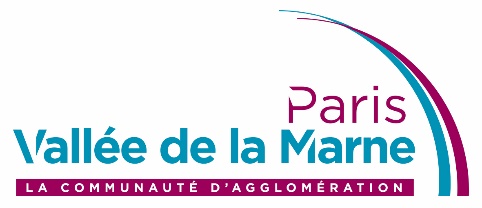 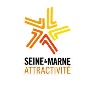 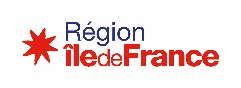 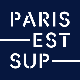 NOM, PrénomTéléphoneEmailAdresse, Code postal VilleEtablissement d’origine (école, labo.)